 8 rue de la Calade 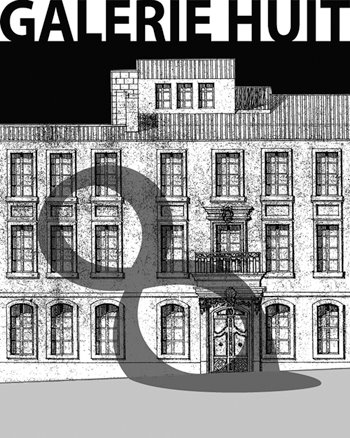 13200 ARLES Portable : +33 (0) 6 82 04 39 60 contact@galeriehuit.com www.galeriehuit.com 
Artiste en résidence - Formulaire de demande en lignePeut être soumis en français ou en anglaisDate :Prénom :Adresse :Téléphone (mobile et / ou fixe):Adresse e-mail:Adresse du site Web, si disponible:Male femelleDate de naissance:Nationalité:Langues:Occupation actuelle:Quel(le) est votre discipline ou votre domaine :Merci de joindre un résumé de vos motivations et objectifs et décrire ce que vous comptez réaliser lors de votre résidence à la Galerie Huit :Veuillez indiquer vos dates de préférence et la durée de votre séjour :Comment avez-vous entendu parler de notre résidence ?Comment comptez-vous financer votre séjour ?Avez-vous des besoins particuliers ou des exigences pour votre projet, en dehors de ce que vous apporterez avec vous ?Pièces jointes demandées :Veuillez joindre les documents requis à votre formulaire de demande en ligne :Une lettre de référence d'une personne vous connaissant bien vous ou votre travail (avec ses coordonnées).Curriculum VitaeExemples d'œuvres ou de travaux similaires montrant, si possible, le type de projet que vous envisagez.Veuillez envoyer le formulaire complété et les pièces jointes à: contact@galeriehuit.com.